附件規格表：財團法人嘉義縣私立天主教安道社會福利慈善事業基金會附設私立保祿社區式長照機構-裝修設備報價單財團法人嘉義縣私立天主教安道社會福利慈善事業基金會附設私立保祿社區式長照機構-裝修設備報價單財團法人嘉義縣私立天主教安道社會福利慈善事業基金會附設私立保祿社區式長照機構-裝修設備報價單財團法人嘉義縣私立天主教安道社會福利慈善事業基金會附設私立保祿社區式長照機構-裝修設備報價單財團法人嘉義縣私立天主教安道社會福利慈善事業基金會附設私立保祿社區式長照機構-裝修設備報價單財團法人嘉義縣私立天主教安道社會福利慈善事業基金會附設私立保祿社區式長照機構-裝修設備報價單財團法人嘉義縣私立天主教安道社會福利慈善事業基金會附設私立保祿社區式長照機構-裝修設備報價單財團法人嘉義縣私立天主教安道社會福利慈善事業基金會附設私立保祿社區式長照機構-裝修設備報價單製表日期：112.05製表日期：112.05製表日期：112.05製表日期：112.05製表日期：112.05製表日期：112.05製表日期：112.05製表日期：112.05一、裝修設備一、裝修設備一、裝修設備一、裝修設備一、裝修設備一、裝修設備一、裝修設備一、裝修設備項目名稱單位數量單價總價規格說明備註1電動式單人沙發躺椅座21-12沙發組(3+2椅.桌.茶几)組11-23置物暨棉被櫃(訂製裝潢)組11-34置物櫃(訂製裝潢)組11-45簡易備餐廚房(中島)組11-56移動式置物櫃組11-67公文櫃(訂製裝潢)組11-78落地窗門防火窗簾樘61-8合計合計合計合計合計品名圖片規格附件1-1電動式單人沙發躺椅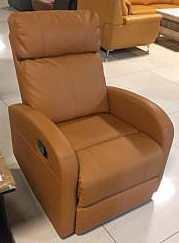 使用場所：活動室附件1-2沙發組(3+2椅.桌.茶几)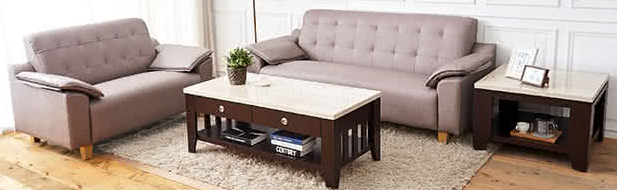 使用場所：活動室 (含大、小茶几)附件1-3置物暨棉被櫃(訂製裝潢)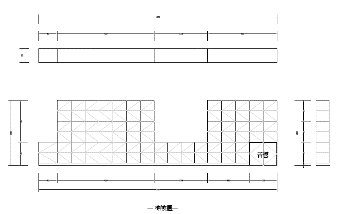 使用場所：活動室規格:長1030*高280*深60鑰匙鎖設計附件1-4置物櫃(訂製裝潢)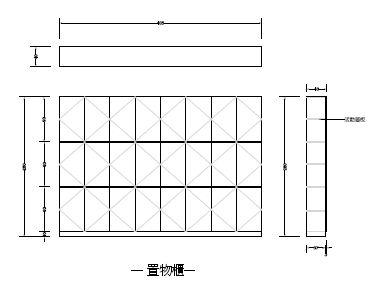 使用場所：活動室規格:長405*高280*深40鑰匙鎖設計品名圖片規格附件1-5簡易備餐廚房(中島)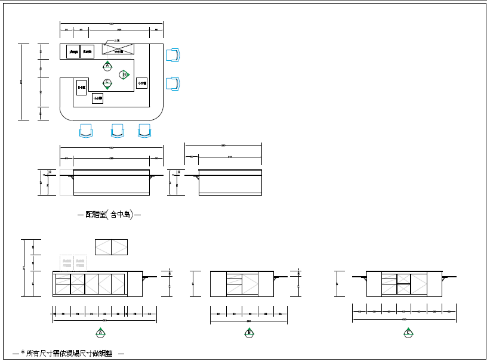 使用場所：活動室規格:長390*寬290*高97附件1-6移動式置物櫃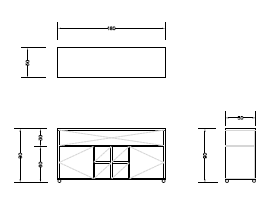 使用場所：活動室規格:長180*高90*深50鑰匙鎖設計附件1-7公文櫃(訂製裝潢)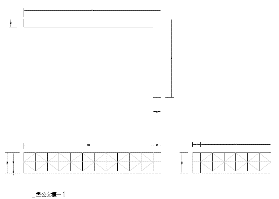 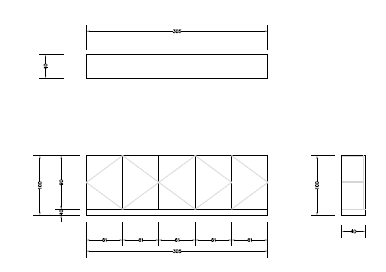 使用場所：辦公室規格:L型長674*長385*高100*深40鑰匙鎖設計附件1-8落地窗門防火窗簾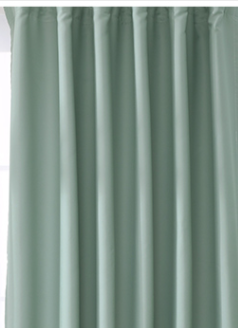 使用場所：活動室規格:305*270(依實際製作為主)一、二、符合消防防焰規定
*需出示證明文件。